Assessing spatial dysfunction in O&M and the classroomDr Lil Deverell & Dr Ian StuartTSBVI Coffee Hour – 13 February 2023What is spatial cognition?Making sense of space, getting your bearings, continually updating as you move, mental mapping, self-to-object relationships, object-to-object relationships, orientation.Spatial concepts: Lines, angles, 2D & 3D shapes, parallel, perpendicular, adjacent, diagonal, tessellation, nesting, layers, left, right, contralaterality, clockwise, anticlockwise, under, over, behind, in front, longer, shorter, bigger, triangulation, dead reckoning.Recognising spatial dysfunction in O&MObserve: imprecise hand reach, groping & hand-trailing, ricochet wayfinding, easily disorientated, veering, foot-shuffling, uncertain at turns, rarely a fluent, graceful traveller.When teaching O&M: Vague/wrong about directions, can’t point accurately, difficulty following route instructions, trouble learning new routes, needs chaining, rote learning, lots of practice, difficulty retracing steps or reversing a route, hates mapsLife choices: Likes accompanied travel, travels in social places where help is available, uses live assistance apps, great social skills, prefers familiar, limited life-space, not anxious about being lost - pervasive disorientation is normalWhat’s happening in the brain? - Neuropsychology assessmentLeft side of the brain: WAIS; Speech and language: verbal understanding, verbal memory, learning a word list, learning a short story, memory for instructions; WritingRight side of the brain: Look for fragmentation of space in visual-spatial tasks: Block Design subtest, Rey Complex Figure; Blindfold tasks: 3D Block Constructions; Stuart Tactile Maps.What about braille?
Language centres in left brain need to connect with spatial cognition in right brain.Language disorder OR spatial dysfunction can cause problems learning braille.Spatial fragmentation – Oliver ZangwillFather of British neuropsychology – worked with Soldiers with traumatic brain injury in WW2. Damage to RIGHT parietal lobe showed: spatial disorientation, difficulty with constructional tests, neglect, left homonymous hemianopia.Rey Complex Figure Test shows fragmentation.1. Parietal lobes  Sensory perception and integration in real time (no memory)Left parietal: Language integration; Damage… spoken/ written language deficitsRight parietal: Spatial integration; Damage… visuo-spatial deficits3D Block ConstructionsSpatial assessment test created by Ian Stuart. Copy the fixed model with the loose blocks: Two hands, free exploration; actively comparing - no memory needed; sequenced complexity.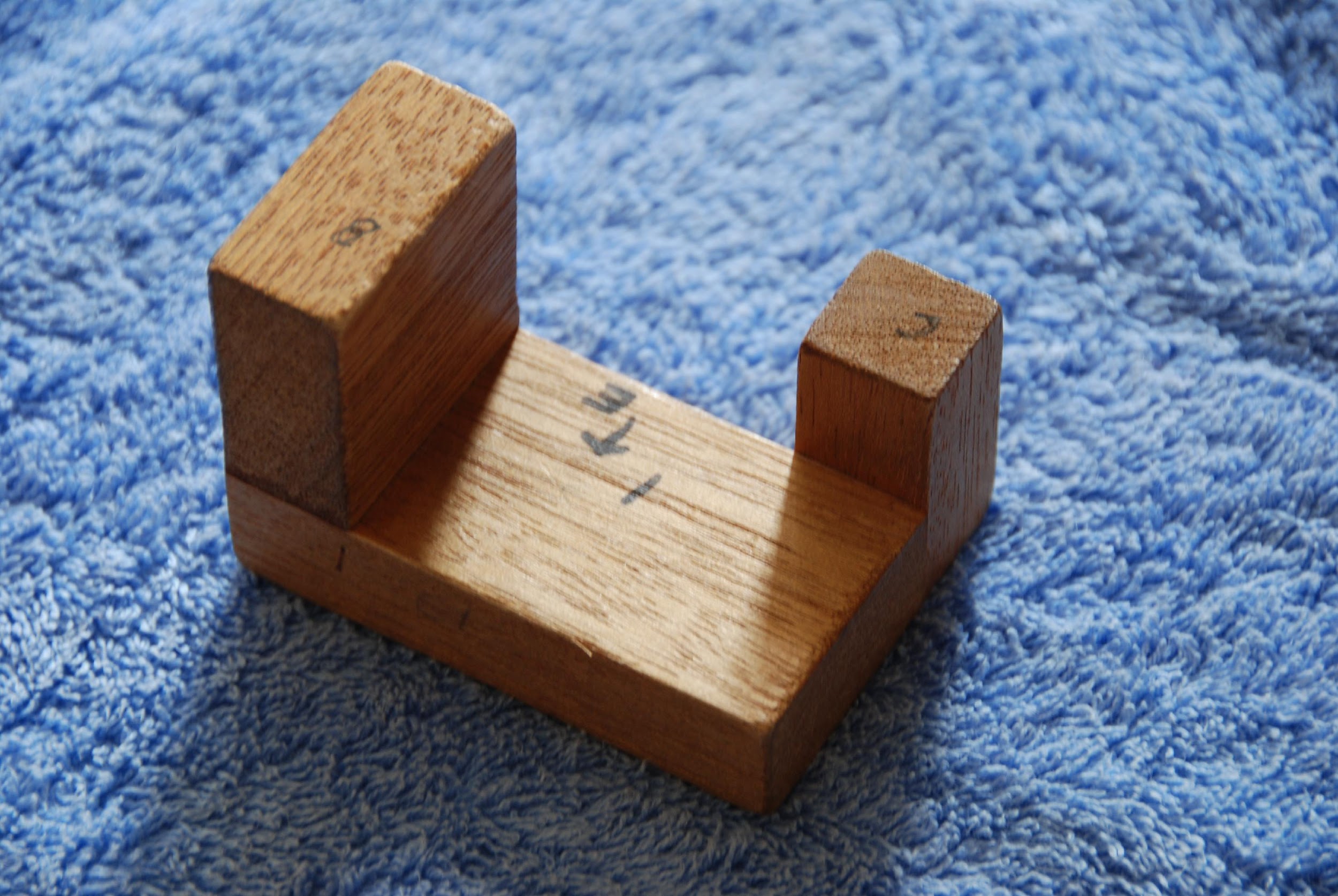 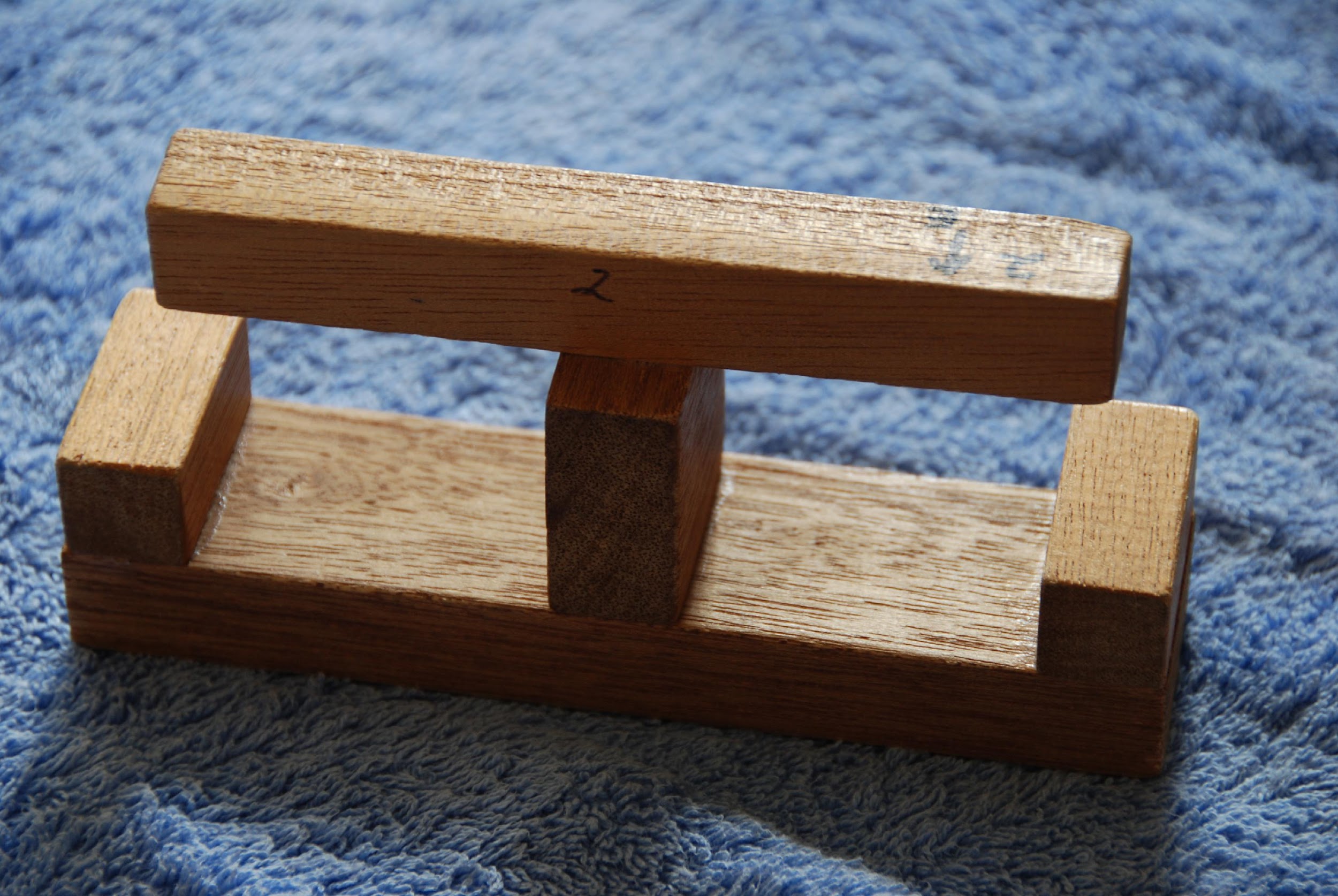 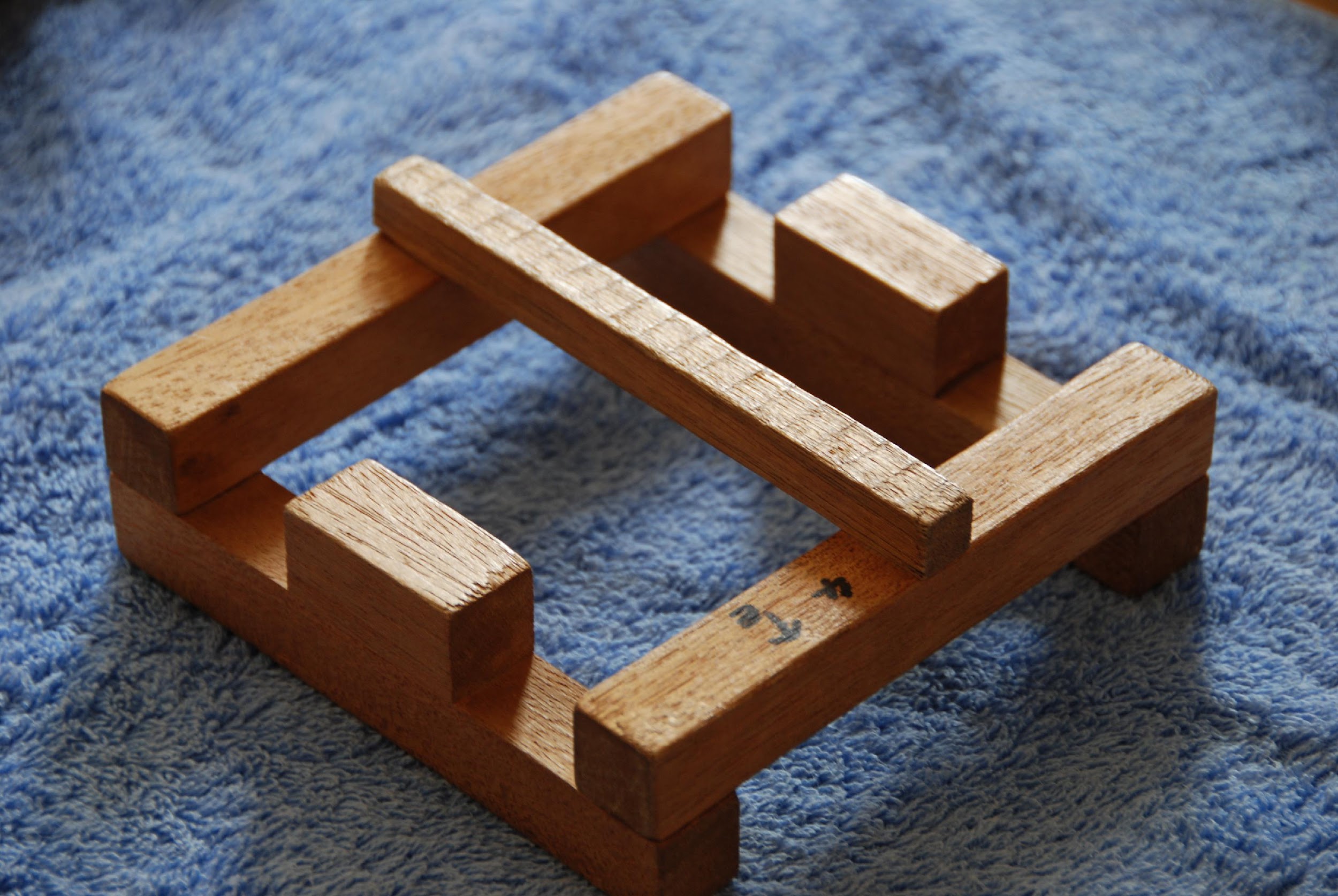 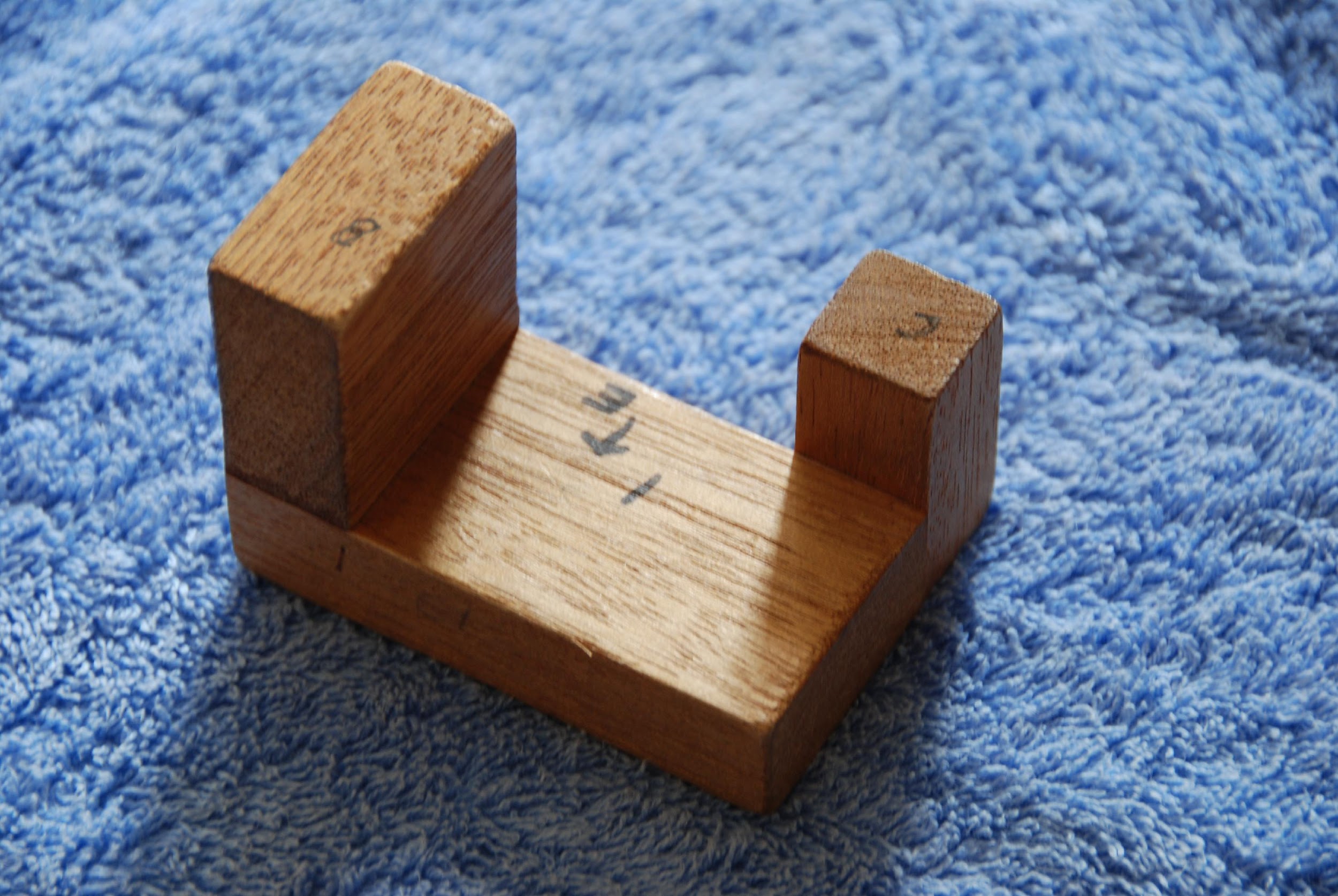 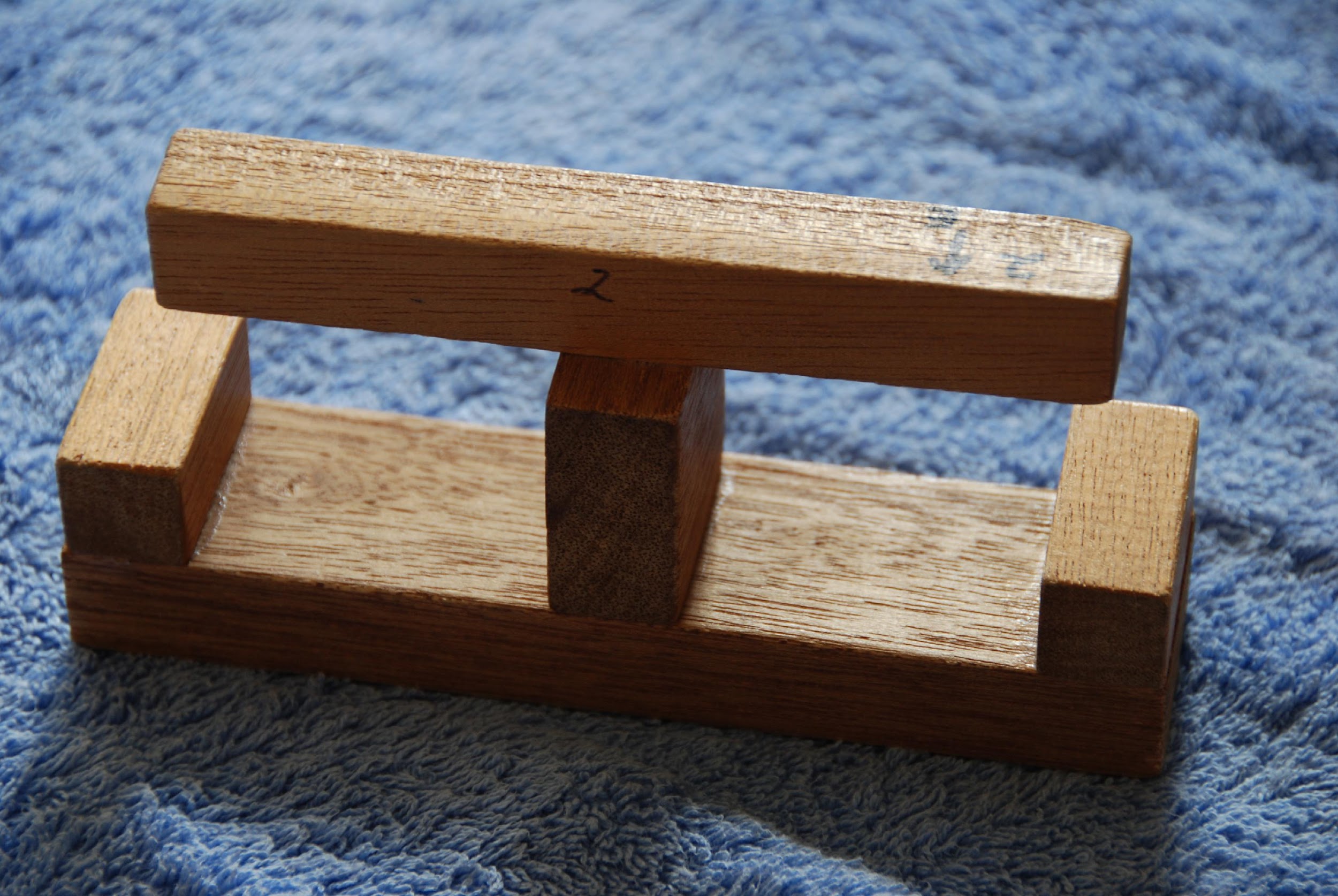 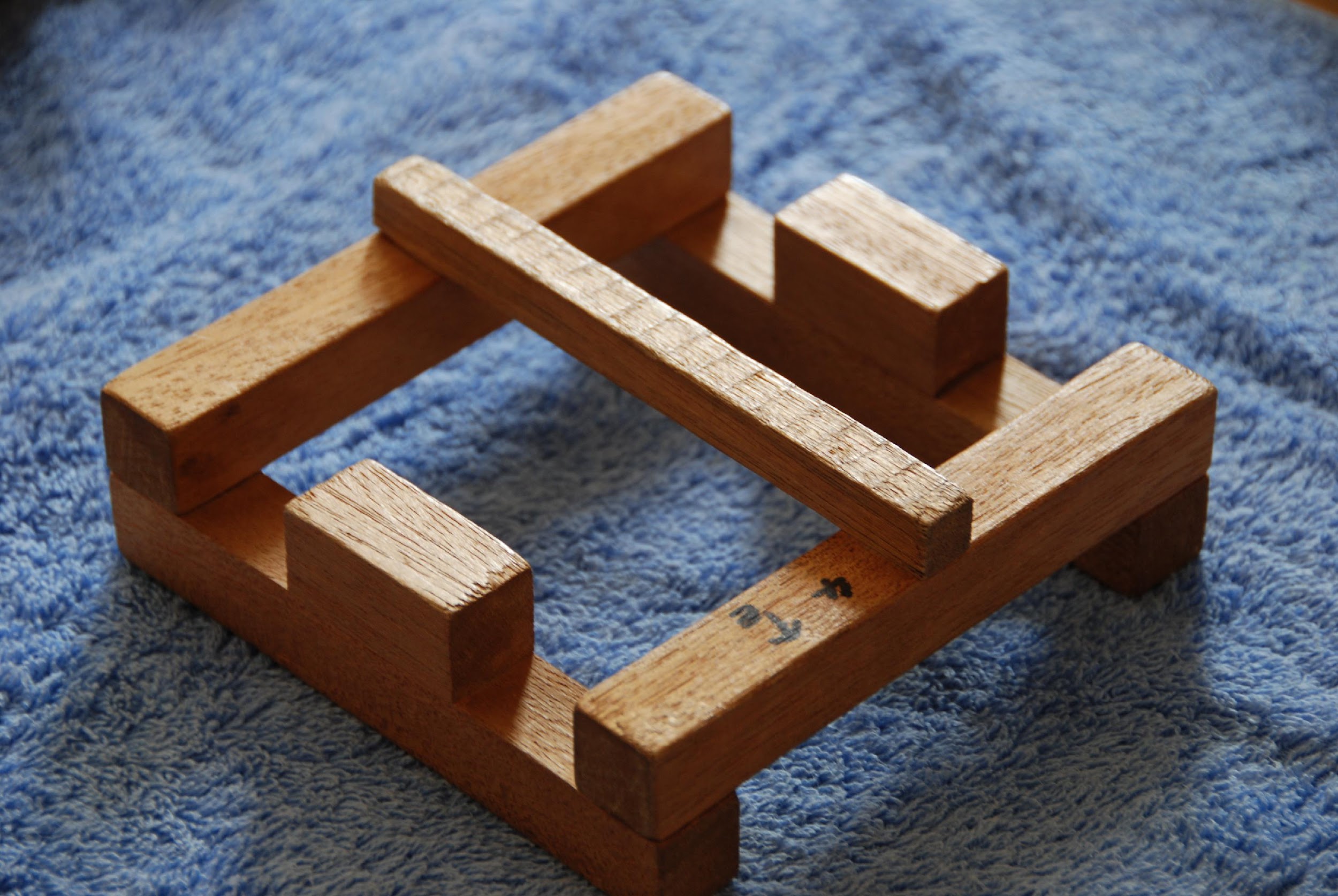 Hey kids – try this at home! Make your own 3D block models from commercially available blocks and craft glue, or head to the shed and crank up the power tools. Right angles are simpler than triangles, cylinders and spheres. Stick with cuboids when assessing spatial dysfunction – don’t try to build the Taj Mahal!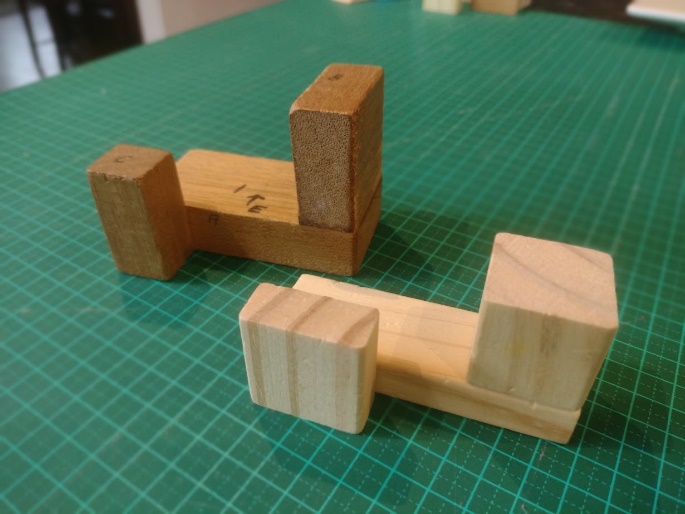 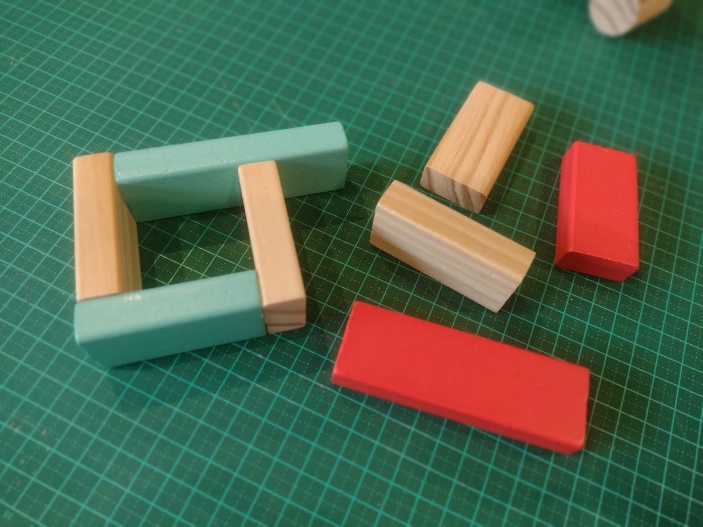 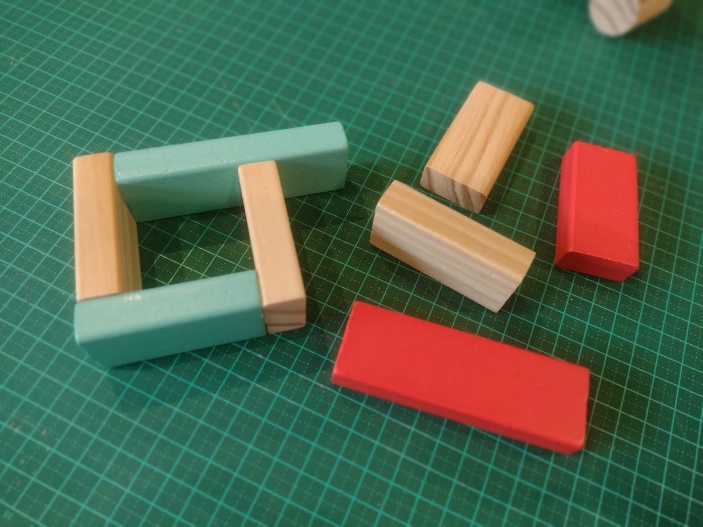 2. HippocampusMemory for recent events; Susceptible to brain damageRight hippocampus: spatial memory = mental mappingStuart Tactile MapsCan s/he remember a sequence of lines/turns? How complex? How much practice is needed?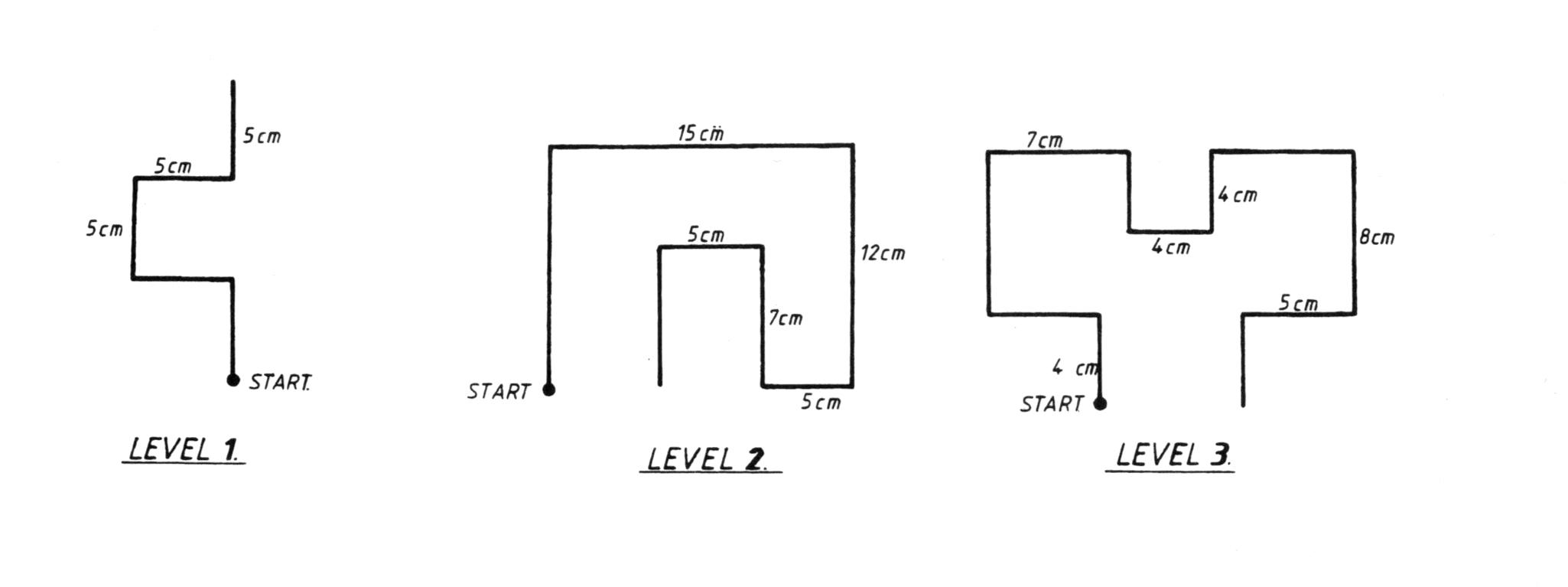 Stuart Tactile Maps - Assessment kit is available through www.lildeverell.net and includes Instruction manual, Map Sets A & B, Non-slip mat, Blindfold. (Or you can make your own.)Cost AUD$55:	approximately US$60, CAD$80, €55, £50, ¥350, NZ$70		In summaryParietal lobe understands the spatial relationships (3D blocks); Hippocampus glues the information together (STMaps)Understanding + some glue = might learn a spatial mapNo understanding + no glue = cannot learn a spatial map - Need wayfinding methods that don’t use mental mapping, and consider the implications in the classroom.Wayfinding without mental mappingRicochet wayfinding, Shorelining, Rote learning, Counting steps, Kinaesthetic learning, Landmark recognition  (beacon navigation, echolocation, Google streetview), Self talk, GPS apps – audio directions, Taxi, Uber, rideshare, Landmark lists (written, audio, story, song, photos, Compics, video, sequenced objects); Social navigation (social places, human guide, live apps – Aira), Dog mobility…ReferencesPaterson, A., & Zangwill, O. L. (1944). Disorders of visual space perception associated with lesions of the right cerebral hemisphere. Brain: A Journal of Neurology, 67, 331–358. https://doi.org/10.1093/brain/67.4.331Paterson, A., & Zangwill, O. L. (1945). A case of topographical disorientation associated with a unilateral cerebral lesion. Brain, 68(3), 188-212. doi: 10.1093/brain/68.3.188. PMID: 21017986 Stuart, I. (1995). Spatial orientation and congenital blindness: A neuropsychological approach. Journal of Visual Impairment & Blindness, 89(2), 129-141. https://psycnet.apa.org/doi/10.1177/0145482X9508900208 Stuart, I. (2019). Spatial Navigation in Rats and Humans: A Neuropsychological Perspective. Brain Impairment, 20(3), 251-267. doi:10.1017/BrImp.2019.5Contact usDr Lil Deverell, COMS, lil@lildeverell.netDr Ian Stuart, Neuropsychologist, ianstuart2222@gmail.com 